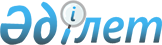 О переименовании улицы Тәуелсіздік города Талдыкорган Алматинской областиРешение маслихата Алматинской области от 20 марта 2019 года № 45-232 и постановление акимата Алматинской области от 20 марта 2019 года № 97. Зарегистрировано Департаментом юстиции Алматинской области 28 марта 2019 года № 5071
      В соответствии с подпунктом 4-1) статьи 11 Закона Республики Казахстан от 8 декабря 1993 года "Об административно-территориальном устройстве Республики Казахстан" с учетом мнения населения соответствующей территории на основании заключения Республиканской ономастической комиссии при Правительстве Республики Казахстан от 20 марта 2019 года Алматинский областной маслихат РЕШИЛ и акимат Алматинской области ПОСТАНОВЛЯЕТ:
      1. Переименовать улицу "Тәуелсіздік" города Талдыкорган на проспект "Нұрсұлтан Назарбаев".
      2. Контроль за исполнением настоящего совместного решения Алматинского областного маслихата и постановления акимата Алматинской области возложить на заместителя акима области А. Абдуалиева.
      3. Настоящее совместное решение Алматинского областного маслихата и постановление акимата Алматинской области вступает в силу со дня государственной регистрации в органах юстиции и вводится в действие по истечении десяти календарных дней после дня его первого официального опубликования.
					© 2012. РГП на ПХВ «Институт законодательства и правовой информации Республики Казахстан» Министерства юстиции Республики Казахстан
				
      Председатель сессии Алматинского областного маслихата 

К. Султангазиев

      Аким Алматинской области 

А. Баталов

      Секретарь Алматинского областного маслихата

С. Дюсембинов
